DESIGNATION DES ARBITRES	Ligue « I »  Professionnelle « Senior »	2ème Journée « Aller » Retard du 18 Novembre 2018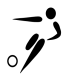 RencontreRencontreHeureTerrainArbitre1er  Assistant2ème Assistant4ème ArbitreCommissaireDIMANCHE LE 18 NOVEMBRE 2018DIMANCHE LE 18 NOVEMBRE 2018DIMANCHE LE 18 NOVEMBRE 2018DIMANCHE LE 18 NOVEMBRE 2018DIMANCHE LE 18 NOVEMBRE 2018DIMANCHE LE 18 NOVEMBRE 2018DIMANCHE LE 18 NOVEMBRE 2018DIMANCHE LE 18 NOVEMBRE 2018DIMANCHE LE 18 NOVEMBRE 2018ESMETEST14 H 00---------------------------RAZGUALLAH Oussama ABDELAAL Hassan CHIBENI Mahmoud KTET Sofiene HAFDHOUNI Abdessattar